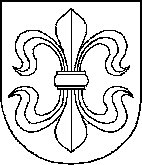 VILKAVIŠKIO R. PILVIŠKIŲ ,,SANTAKOS“ GIMNAZIJOSDIREKTORIUSĮSAKYMASDĖL MOKINIŲ DALYVAUJAMOJO BIUDŽETO INICIATYVOS PROJEKTŲ IDĖJŲ SĄRAŠO PATVIRTINIMO2023 m. spalio 13 d. Nr. V-142Pilviškiai	Vadovaudamasi Mokinių dalyvaujamojo biudžeto iniciatyvos projektų atrankos ir finansavimo tvarkos aprašo, patvirtinto Vilkaviškio r. Pilviškių „Santakos“ gimnazijos 2023 m. rugsėjo 1 d. įsakymu Nr. V-125 „Dėl mokinių dalyvaujamojo biudžeto iniciatyvos projektų atrankos ir finansavimo tvarkos aprašo patvirtinimo“, 32 punktu,Tvirtinu mokinių dalyvaujamojo biudžeto iniciatyvos projektų idėjų sąrašą (pridedama).2. Nurodau paskelbti šį įsakymą Vilkaviškio r. Pilviškių „Santakos“ gimnazijos interneto svetainėje www.pilviskiai.lm.lt.Direktorė									          Danutė ValiūnienėPATVIRTINTAVilkaviškio r. Pilviškių „Santakos“ gimnazijos direktoriaus2023 m. spalio 13 d. įsakymu Nr. V-142MOKINIŲ DALYVAUJAMOJO BIUDŽETO INICIATYVOS PROJEKTŲ IDĖJŲ SĄRAŠASProjekto pavadinimas: „Lyderių kampas“ (toliau – Projektas): trumpas Projekto aprašymas: Projekto tikslas – įrengti „Lyderių kampo“ patalpą, skirtą burtis mokiniams, dalintis idėjomis, spręsti įvairius mokiniams iškylančius klausimus. Šiuo metu gimnazija, padedama rėmėjų, suremontavo vieną gimnazijos patalpą, yra kompiuteris, televizorius (galimas prijungti prie kompiuterio), tačiau reikėtų spausdintuvo, kolonėlių (bus galima nuotoliu bendrauti su kitų mokyklų mokiniais, klausyti paskaitų ir pan.), baldų. Įkurtas „Lyderių kampas“ leis mokiniams generuoti idėjas, plačiau vystyti savanorystę, mokiniai turės vietą, kur galės susirinkti pasitarti, diskutuoti, klausyti paskaitų, pasikviesti svečių, bendrauti ir bendradarbiauti. Tikimasi, kad „Lyderių kampas“ leis atsiskleisti gimnazijos mokiniams – lyderiams, mokiniai taps idėjų generatoriais, renginių organizatoriais, todėl vėl bus rengiami dėl COVID nutrūkę tradiciniai gimnazijos renginiai, atsiras naujų renginių, daugiau mokinių įsitrauks į savanorystės akcijas; planuojama Projekto vertė apie 1925,83 Eur.Projekto pavadinimas: „Kad mokytis būtų jaukiau“ (toliau – Projektas):trumpas Projekto aprašymas: Projekto tikslas – atnaujinti A1 (anglų kalbos) kabineto baldus, siekiant kad jaunesnių klasių mokiniai mokytųsi jaukioje ir motyvuojančioje aplinkoje. Atnaujinus baldus tikimasi, kad jauki ir šiuolaikiška kabineto aplinka skatins mokinius siekti geresnių anglų kalbos rezultatų, skatins norą aktyviai dalyvauti pamokose ir gerins pasiekimus ir pažangumą, o tai tikėtina, turės įtakos vyresnėse klasėse pasiekimų patikrinimų metu;planuojama Projekto vertė apie 2160,00 Eur.Projekto pavadinimas: Šachmatų oazė“ (toliau – Projektas): trumpas Projekto aprašymas: Projekto tikslas – atnaujinti gimnazijos fojė baldus, siekiant populiarinti šachmatų žaidimą mokinių tarpe. Atnaujinus baldus tikimasi, kad jauki fojė aplinka pritrauks daugiau mokinių, žaidžiančių šachmatais. Šachmatai teigiamai veiks vaikų vystymąsi, lavins loginį, kūrybinį mąstymą, pastabumą, mokys bendravimo, bendradarbiavimo, susitarimų laikymosi;planuojama Projekto vertė apie 2412,00 Eur.___________________